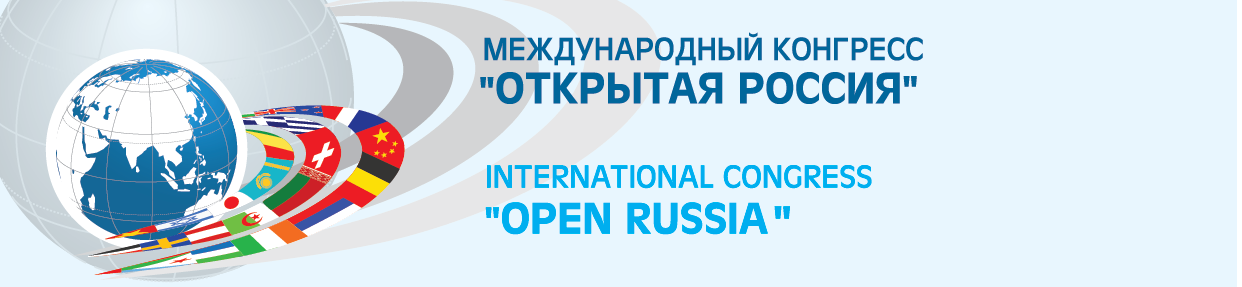 (Проект)26 марта 2015 годаЦентр Международной ТорговлиПроект программыТел/факс: (495) 981-00-62E-mail: info@moscowcongress.ru www.moscowcongress.ru«Впереди время сложное, напряжённое, и многое зависит от каждого из нас на своём рабочем месте. Так называемые санкции и внешние ограничения – это стимул для более эффективного, ускоренного достижения поставленных целей.И отношения бизнеса и государства должны строиться на философии общего дела, на партнёрстве и равноправном диалоге».В.В. Путин Из послания Президента РФ Федеральному Собранию 04.12.2014г.«Впереди время сложное, напряжённое, и многое зависит от каждого из нас на своём рабочем месте. Так называемые санкции и внешние ограничения – это стимул для более эффективного, ускоренного достижения поставленных целей.И отношения бизнеса и государства должны строиться на философии общего дела, на партнёрстве и равноправном диалоге».В.В. Путин Из послания Президента РФ Федеральному Собранию 04.12.2014г.НазваниеНазваниеМеждународный Конгресс «Открытая Россия: время перемен – время возможностей»Место проведенияМесто проведенияРоссия, г. Москва, Центр Международной Торговли (Краснопресненская набережная 12, подъезд №4)                          Дата проведения Дата проведения 26 марта 2015 годаОрганизаторыОрганизаторыКомитет ТПП РФ по содействию внешнеэкономической деятельностиПартнер по экспертно-аналитической работе (на согласовании)Партнер по экспертно-аналитической работе (на согласовании)НИЦ «Неокономика»Официальная поддержка (по согласованию)Официальная поддержка (по согласованию)Министерство экономического развития РФ (Министр – А.В. Улюкаев)Министерство промышленности и торговли РФ  (Министр – Д.В. Мантуров)Министерство иностранных дел РФ (Министр – С.В.  Лавров)Министерство сельского хозяйства РФ (Министр –  Н.В. Федоров)Государственная Дума ФС РФ (Председатель – С.Е. Нарышкин)Открытое Правительство (Министр – М.А. Абызов)Торгово-промышленная палата РФ (Президент – С.Н. Катырин )Агентство стратегических инициатив (Генеральный директор – А.С. Никитин)Деловой Союз Евразии (Председатель Правления – П.П. Бородин) Ассоциация европейского бизнеса (Генеральный директор - Франк Шауф)Российско-Германская Внешнеторговая палата (Председатель Правления Михаэль Хармс)Российско-Британская Торговая Палата (Директор по России - Алан Томпсон)Франко-российская торгово-промышленная палата (Глава Представительства – Павел Шинский)Ассоциация развития международных торгово-экономических связей «СИНО-РУС» (Президент – О. В. Демихов) и др. Цель проведения мероприятия Цель проведения мероприятия Обсуждение с участниками  эффективности мер по поддержке экономики в условиях кризиса и санкций  Поддержание конструктивного диалога по вопросам торгово-экономического сотрудничества между предпринимателями России и других стран.Представительство стран на Бирже деловых контактов Представительство стран на Бирже деловых контактов Армения БелоруссияБразилия Великобритания Вьетнам ГерманияИндия Казахстан Китай Франция Швейцария и другие  08:30 – 9:30Регистрация08:30 – 9:30Регистрация, прием заявок для участия в Бирже деловых контактов10:00 – 12:30Панельная дискуссия: «Россия в новых экономических условиях»Как отразится на российских компаниях системный кризис: санкции, обвал рубля, цена на нефть, новая налоговая нагрузка на бизнес?По мнению экспертов, 2015 год будет тяжелым для всех без исключения сфер бизнеса. Россия, после судьбоносных событий 2014 года, больше никогда не вернется к докризисному состоянию. И эта ситуация требует от бизнеса новой стратегии, индивидуальных подходов к развитию. «Выжить» и выдержать смогут только те, у кого будет четкое понимание того что происходит, те, кто раньше других начнет осваивать новые рынки. Эксперты и гости Форума попытаются совместно разобраться в происходящем и предложить возможные сценарии развития.Темы для дискуссии:Стратегические цели и возможные сценарии развития экономики в 2015 годуПути выхода из экономического кризиса: когда рынок начнет расти? Стратегия привлечения инвестиций в современных условиях: усиление азиатского и восточного вектораНиши для малого и среднего бизнеса - как выбрать лучшую?Государственные программы и меры поддержки экономики: прогнозы развитияНовые партнеры  и новые рынки сбытаАктуальные проблемы и ожидания участников рынка в условиях глобальных переменПриветствие: С.Н. Катырин,  Президент ТПП РФПриглашенные участники:Б.Ю. Титов,  Уполномоченный при Президенте РФ по защите прав предпринимателейТ.Д.Валовая, Член Коллегии, Министр по основным направлениям интеграции и макроэкономики, Евразийская экономическая комиссияГ.Г.Петров, Вице-президент Торгово-Промышленной Палаты РФ В.Г. Передерий, Вице-президент РСППА.Е. Репик, Президент, Сопредседатель Общероссийской общественной организации «Деловая Россия» А.Н.Клепач, Заместитель Председателя Правления ГК «Внешэкономбанк»А.С. Никитин, Агентство стратегических инициатив А.А. Мордашов, Председатель Комитета РСПП по интеграции, торгово-таможенной политике и ВТОИ.А. Николаев, Директор института стратегического анализа, ФБКО.В. Григорьев, Научный руководитель НИЦ «Неокономика»Наталья Ханженкова, Управляющий директор Европейский банк реконструкции и развития по РоссииВ.А.Ясинский, Член Правления, Управляющий директор по аналитической работе Евразийского банка развития Франк Шауфф, генеральный директор Ассоциации европейского бизнеса (АЕБ)Михаэль Хармс, Председатель Правления РГВП и многие другие.13:30 – 17:00Круглые столы:«Импортозамещение как основа продовольственной  безопасности страны»Модератор: А.Л. Даниленко, Председатель Комитета по агропромышленной политике «Деловая Россия»Стратегия реализации политики импортозамещенияКакие практические шаги нужно сделать, чтобы участвовать в государственной программе по импортозамещению?Стратегия развития розничной торговлиНаправления совершенствования механизмов кредитованиясельскохозяйственной отрасли в РоссииПроблемы страхования сельскохозяйственных рисковРеализация программ технологической модернизации, освоение новых технологий, обеспечивающих повышение производительности труда и ресурсосбережения в АПК«Возможности и инструменты государственной поддержки реального сектора экономики в условиях кризиса»Модератор: А.Г. Шестопалов, Сопредседатель Совета по национальной конкурентоспособности, Председатель Комитета «Деловой России» по развитию экспортаМетоды и инструменты, предлагаемые Правительством РФ Повышение прозрачности и доступности механизмов государственной поддержки для малого и среднего бизнесаНалоги и налоговые преференции в условиях кризисаЗащита российских товаропроизводителей и экспортеров.«Россия – Китай. Стратегии развития эффективного партнерства и инвестиционного сотрудничества»Модератор: О.В. Демихов, Президент Ассоциации развития международных торгово-экономических связей «СИНО-РУС» Инвестиционный климат и возможности применения льгот и преференций для инвесторов в России;Возможности и направления китайских инвестиций в промышленный сектор экономики  России; Китайские инвестиции в России: практический анализ ситуацииПрезентация крупнейших проектов и возможности участия китайских инвесторов в данных проектах.«Россия – Индия: надежды и стратегические возможности»Модератор: С.Е.Черемин, Руководитель Департамента внешнеэкономических и международных связей города Москвы, Председатель Правления Делового Совета по сотрудничеству с ИндиейМеханизмы привлечения финансирования. Ключевые отрасли.Возможности для экономического сотрудничества малых и средних предприятий России и Индии. Особенности ведения бизнеса на рынках регионов Индии.Российско-Индийские инвестиционные возможности.«Территории опережающего развития. Развитие ТОР в контексте взаимодействия со странами ШОС и БРИКС» Модератор: И.Н.Тонких, Директор Департамента привлечения прямых инвестиций, поддержки экспорта и внешнеэкономической деятельности Министерства РФ по развитию Дальнего ВостокаКак можно использовать лучший азиатский и мировой опыт развития свободных экономических зон? Какие территории способны стать драйверами развития Дальнего Востока?Можно ли рассматривать регион как ключевую площадку сотрудничества России и стран Юго-Азиатского региона? Как реализовать сложные проекты в условиях дефицита ресурсов?Практические аспекты партнёрства в реализации инвестиционных проектов в зонах опережающего развития, в том числе на территории Сибири и Дальнего Востока России.«ЧМ по футболу 2018. Инвестиции в спортивные объекты в условиях кризиса»Модератор: Н.С. Быканов, Президент Ассоциации спортивного инжинирингаРазвитие спортивной инфраструктуры: проблема территориальной доступности объектов спорта и пути ее решенияУправление спортивным объектом:  обеспечение коммерческого успеха? Эффективное планирование проектов новых стадионов и модернизация старых конструкцийРазвитие сопутствующей инфраструктурыВопросы финансирования проектов строительства«Россия – территория развития внутреннего туризма»Модератор: Ю.А. Барзыкин, Председатель Комитета Торгово-Промышленной Палаты России (ТПП РФ) по предпринимательству в сфере туристской, курортно-рекреационной и гостиничной деятельности, Вице-президент Российского Союза Туриндустрии (РСТ)Проблемы и перспективы развития внутреннего туризма; Синергия государства и бизнеса в сфере внутреннего туризма;Здравницы, курорты России: возможности и предложения в условиях финансовой нестабильности;Маркетинг российских территорий в условиях ограниченных финансовых ресурсов.«Логистика в экономическом пространстве Евразийского Союза: как повысить потенциал транспортно-логистического комплекса стран-участниц ЕАЭС»Модератор: О.Н. Дунаев, Председатель Комитета ТПП РФ по логистике«Перспективы развития здравоохранения в России»Как наладить международное сотрудничество в здравоохранении?Финансовая эффективность и дополнительные источники финансирования медицинских учреждений; Проблемы развития санаторно-курортной помощи. «Трансевразийский транспортный коридор: строительство и международное инвестиционное сотрудничество»Модератор: П.П. Бородин, Российский государственный деятель, Председатель Правления «Деловой союз Евразии», руководитель Центра социально-политических проблем Евразии ИСПИ РАНПрезентация книги:  «Евразийская бизнес-интеграция: доктрина и технологии реализации»Вопросы делового и гуманитарного сотрудничества российских и китайских городов по маршруту «Великого чайного пути»Модератор: А.В. Ильин, Советник руководителя Федерального агентства по туризму (Ростуризм)  Международный Клуб Инвесторов «Путь инвестора в России»Модератор: С.В. Ореханов, Руководитель Объединенной рабочей группы по сопровождению иностранных инвесторовПрезентация российских инвестиционных проектов. Обсуждение вопросов по сопровождению и содействию инвесторов в России.Семинар для иностранных инвесторов: «Как соблюсти санкционный режим и не потерять место на российском рынке?»Семинар: «Управление изменениями в условиях кризиса. Переподготовка и повышение квалификации специалистов»Семинар «Налоги для малого и среднего бизнеса: заморозить нельзя повышать?» 17:30 – 21:00Деловой прием, концертная программа